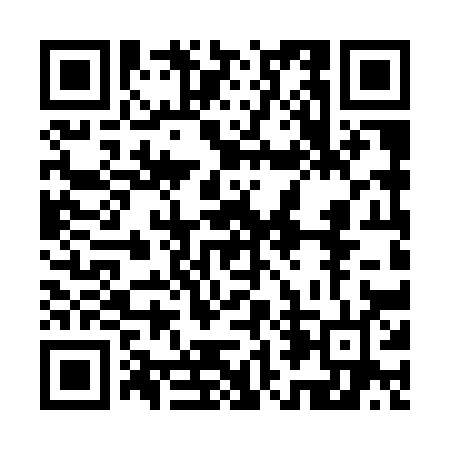 Prayer times for Jabakhali, BangladeshMon 1 Apr 2024 - Tue 30 Apr 2024High Latitude Method: NonePrayer Calculation Method: University of Islamic SciencesAsar Calculation Method: ShafiPrayer times provided by https://www.salahtimes.comDateDayFajrSunriseDhuhrAsrMaghribIsha1Mon4:415:5612:073:336:197:342Tue4:405:5512:073:336:197:343Wed4:395:5412:073:336:197:354Thu4:385:5312:063:326:207:355Fri4:375:5212:063:326:207:366Sat4:365:5112:063:326:207:367Sun4:355:5012:053:316:217:378Mon4:345:4912:053:316:217:379Tue4:335:4912:053:316:217:3810Wed4:325:4812:053:316:227:3811Thu4:315:4712:043:306:227:3912Fri4:305:4612:043:306:227:3913Sat4:295:4512:043:306:237:4014Sun4:285:4412:043:296:237:4015Mon4:275:4312:033:296:247:4116Tue4:265:4312:033:296:247:4117Wed4:255:4212:033:286:247:4218Thu4:245:4112:033:286:257:4219Fri4:235:4012:023:276:257:4320Sat4:225:3912:023:276:257:4321Sun4:215:3812:023:276:267:4422Mon4:205:3812:023:266:267:4423Tue4:195:3712:023:266:277:4524Wed4:185:3612:013:266:277:4525Thu4:175:3512:013:256:277:4626Fri4:165:3512:013:256:287:4727Sat4:155:3412:013:256:287:4728Sun4:145:3312:013:246:297:4829Mon4:135:3312:013:246:297:4830Tue4:135:3212:013:246:307:49